05.12.2023В Красноярском крае состоится двухдневная конференция по женскому предпринимательствуС 18 по 19 декабря 2023 года в Красноярском крае пройдёт конференция «Женский бизнес». В ней смогут бесплатно поучаствовать действующие предпринимательницы, самозанятые девушки и женщины, а также те, кто только думает об открытии своего дела и находится в статусе физического лица. На конференции выступят федеральные спикеры, обсудят актуальные для женского бизнеса темы. Мероприятие организовано по нацпроекту «Малое и среднее предпринимательство» и пройдёт как в офлайн, так и в онлайн-форматах.  В программе конференции: развитие женского предпринимательства в России и Красноярском крае; формы поддержки женского бизнеса; женщина в бизнесе; эмоциональный интеллект, разбор кейсов практикующих и успешных предпринимательниц; как построить личный бренд; источники финансирования своего дела.«Все больше женщин становятся предпринимательницами, реализуя свой потенциал. Мы хотим поддержать наших предпринимательниц и организовали для них двухдневный интенсив-конференцию с ведущими экспертами федерального уровня. Участницы интенсива не только смогут получить новые знания, но и осуществят обмен бизнес-опытом. У женщин в бизнесе есть свои особенные запросы, например, как совмещать бизнес и семью, своё дело и воспитание детей. Все это и многое другое мы обсудим на конференции, специальный блок выделен для самозанятых участниц», – рассказывает руководитель Регионального центра поддержки предпринимательства (подразделение центра «Мой бизнес») Анна Пономаренко.Спикеры и бизнес-тренеры, которые будут выступать для участниц конференции, приедут в том числе из Красноярска, Москвы, Воронежа, эксперты входят в сообщество «СТРАКТИКА». В офлайне мероприятие состоится по адресу: г. Красноярск, ул. Александра Матросова, 2, конференц-зал делового пространства центра «Мой бизнес».Зарегистрироваться можно по телефону 8-800-234-0-124 или по ссылке https://vk.cc/csLSPV. Заявки принимаются до 14 декабря 2023 года до 17:30.Конференцию проводит центр «Мой бизнес» Красноярского края в рамках реализации нацпроекта «Малое и среднее предпринимательство», который инициировал Президент и курирует первый вице-премьер Андрей Белоусов.Дополнительная информация для СМИ: 07 (391) 205-44-32 (доб. 043), пресс-служба центра «Мой бизнес».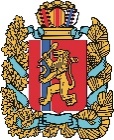 АГЕНТСТВО РАЗВИТИЯ МАЛОГО И СРЕДНЕГО ПРЕДПРИНИМАТЕЛЬСТВАКРАСНОЯРСКОГО КРАЯ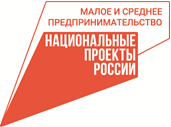 